Домашнее задание на дистанционное обучение 7Г класса с 19.03-21.03.2020Русский язык и литератураАлгебра, ГеометрияИЗОТехнология (девочки)сообщение «Виды рукоделия»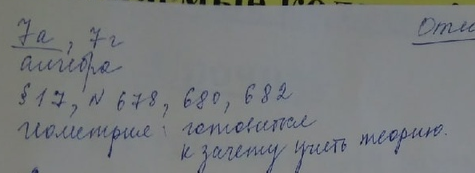 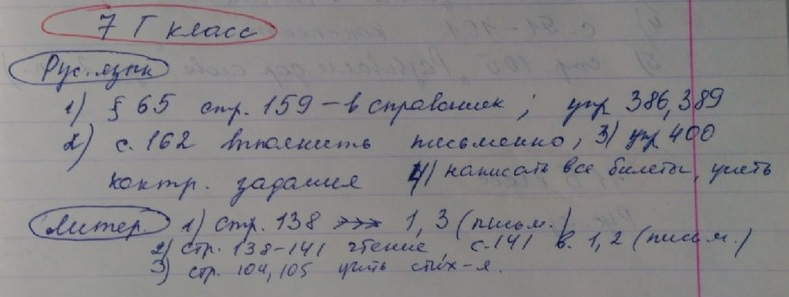 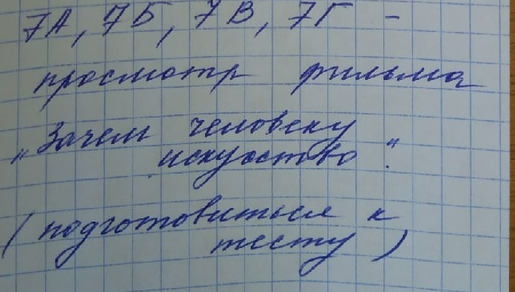 